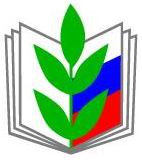 ПУБЛИЧНЫЙ ОТЧЁТПермской территориальной  организации профсоюза работников народного  образования и науки РФ за 2022 годУважаемые члены Общероссийского Профсоюза образования!Традиционный Публичный отчѐт обобщает основные направления работы территориальной  организации профсоюза в 2022 году и позволяет сделать выводы о приоритетах её работы, достигнутых результатах, имеющихся недостатках и определить задачи на 2023 год.Цель Публичного отчёта - обеспечение прозрачности работы рганизации и повышение эффективности дальнейшей деятельности.По состоянию на 01.01.2023 года территориальная  организация Профсоюза состоит из 19 первичных профсоюзных организаций, в состав которых входит 14 образовательных организаций, 3 дошкольных учреждения и 2 учреждения дополнительного образования.  Объединяет в своих рядах 267 человек из 990 работающих в системе образования. Первичные профсоюзные организации имеются не во всех образовательных учреждениях. В 7 общеобразовательных учреждениях профсоюзных организаций нет. Членство среди работающих членов составляет 27 %.     В составе территориального  Комитета работают 19 председателей первичных профсоюзных организаций, которым в коллективах доверили быть профсоюзными лидерами. Это говорит о высоком доверии людей и уважении социальных партнеров, это говорит о сплоченности коллективов, конструктивном взаимодействии администрации и профкома, активности избранного профсоюзного органа и самого председателя первичной профсоюзной организации. Они всегда откликаются на любые вопросы и просьбы своих работников, коллег, всегда придут на помощь.   За последние три года прошла реорганизация учреждений.  За последние четыре года вопросы мотивации неоднократно рассматривались на заседаниях президиума и профкомов, организовывались целевые семинары для  председателей и членов профсоюзных комитетов.   В течении октября – декабря 2022 года все члены профсоюза внесены в АИС с выдачей       электронных билетов.  В течение отчетного периода райком профсоюза осуществлял системный  анализ состояния профсоюзного членства в разрезе каждой первичной профорганизации.      Продолжается работа по подключению членов профсоюза к бонусной программе «Профкардс».Информирование работников отрасли о деятельности профсоюзов всех уровней на встречах, собраниях, на страницах районной газеты, на страницах профсоюзных организаций и райкома профсоюза и в ходе отчетов по выполнению КД проводилось, но не  систематически в течение всего года.   С целью наиболее полного информирования профсоюзных организаций  о деятельности профсоюзной стороны по обеспечению социально-экономических прав и гарантий работников отрасли, в первичные профсоюзные организации направляются информационные бюллетени (крайкома) для размещения в профсоюзных уголках и оперативного доведения информации до членов профсоюза путем рассылки через электронную почту и мессенджеры.  Районный комитет профсоюза уделял  внимание автоматизации информационной системы Профсоюза. Работа  систематизирована и ведётся председателями.     С ноября 2022 года началось  обучение вновь избранного председателя территориальной профсоюзной организации и 2 председателей первичных профсоюзных организаций.      Вся разносторонняя деятельность профсоюза в основном направлена на защиту социально –трудовых прав работников: правозащитная работа, оказание материальной помощи, организация и проведение юбилейных дат членов профсоюза, культурно-спортивных мероприятий, повседневная работа об удовлетворении всех других интересов, предоставление возможностей людям чаще собираться, обмениваться мнениями, решать наболевшие вопросы.   Работа, которая велась в 2022 году по всем направлениям профсоюзной деятельности, не носила постоянный характер, но ее формы и методы постоянно развиваются, модернизируются в соответствии с требованиями времени.Важными направлениями в работе территориального  комитета Профсоюза  являются:Социальная защита;Экономическая защита;Правовая защита;Финансовая помощь;Информационная работа;Организационно-методическая помощь;Охрана труда;Оздоровление работников сферы;Работа с молодежью и ветеранами педагогического труда.Несмотря на вызовы 2019 - 2022 года, это было время напряженного, интенсивного, творческого и результативного труда.Мне вновь избранному председателю приходилось учиться  искать и находить ответы на сотни возникших в связи с    не предсказуемой ситуацией вопросов и выход из трудных ситуаций. На помощь мне приходили и приходят председатель краевой профсоюзной организации З.И. Галайда, заместитель председателя крайкома Т.Н. Шелатонова и все  члены крайкома.Оперативно начала  учиться  и просвещаю профактив и руководителейобразовательных учреждений, вместе ищем и находим нужные и полезные методы для членов профсоюза.         С октября по декабрь посетила 12 образовательных учреждений. Для себя сделала вывод: что успешность деятельности Профсоюза во многом зависит от состояния внутрисоюзной организационной работы, включая его кадровое укрепление, повышение профессионализма, совершенствование информационной работы.Деятельность территориальной  организации осуществляется на основании  следующей нормативно-правовой базы:Устав Профсоюза;Территориальное отраслевое Соглашение между управлением образования администрации Пермского муниципального округа Пермского края и Пермской территориальной организацией Профессионального союза работников народного образования и науки РФ по регулированию социально-трудовых и связанных с ними экономических отношений в отрасли на 2023-2025 (переговоры велись на протяжении ноября – декабря 2022 года) – соглашение зарегистрировано №3 «31» января 2023года;Коллективные договоры ОУ;План работы профсоюзной организации;Утверждѐнная смета доходов и расходов;Формы учетной и отчѐтной документации.      В план работы также входят мероприятия, организуемые совместно с социальными партнерами.    Проведено  1 заседание президиума райкома профсоюза. В течении декабря 2022 года шла подготовка к зональному семинару- практикуму в рамках ассоциации «Согласие».       Важнейшим направлением деятельности территориальной организации профсоюза является организация коллективно-договорного регулирования социально-трудовых отношений, что способствует повышению уровня защиты прав работников, развитию социального партнерства, улучшению условий труда и жизни, снижению уровня социальной напряженности в образовательных организациях.Территориально отраслевое Соглашение распространяющее свое действие на образовательные организации Пермского муниципального округа и 7 коллективных договоров образовательных учреждений, регулирующих социально-трудовые отношения.Не в каждом ОУ разработана нормативная база по социальному партнерству, не заключены Коллективные договоры. Районный комитет профсоюза в 2022 году обеспечивал представительство и защиту социально-трудовых прав и законных интересов  работников в различных комиссиях созданных при управленииобразования: аттестационной, наградной и других.По большинству возникающих проблем проводились взаимные консультации по вопросам разработки и реализации социально-экономических вопросов в отрасли, регулирования трудовых связанных с ними отношений, обеспечения гарантий социально-трудовых прав работников и другим социально-значимым вопросам.   Целям мотивации профсоюзного членства служат формы морального  и материального стимулирования работников образования. Мы старались поощрить представителей профсоюзного актива и	работников системы образования, и социальных партнеров за добросовестный	труд, высокое профессиональное мастерство, активную работу по защите трудовых прав работников отрасли.  6 руководителей образовательных учреждений награждены благодарностями и почетными грамотами Пермской краевой организации Профсоюза народного образования и науки РФ и Крайсовпроф Пемского края.Во многих учреждениях образования руководителями были созданы благоприятные условия для активной работы в выборных профсоюзных органов и актива.Основным правовым документом, регламентирующим социально- трудовые и экономические отношения на локальном уровне, является коллективный договор. Наличие коллективного договора позволяет не допускать снижения уровня гарантий и прав работников по сравнению с установленными Трудовым законодательством.В ходе решения задач, стоящих перед профсоюзами по защите трудовых и социальных прав членов профсоюза, комитет и первичные профсоюзные организации уделяют особое внимание росту эффективности  социального партнѐрства через заключение коллективных договоров, постоянный контроль за их выполнением.В сложившихся условиях райком профсоюза рекомендует профкомам начать работу по заключению новых коллективных договоров по макетам ЦС Профсоюза.Вся работа по развитию социального партнерства в рамках реализации коллективных договоров образовательных организаций в конечном итогенаправлена на повышение качества работы территориальной системы образования, результативность деятельности учреждений, педагогов в условиях реализации концепции модернизации и оптимизации образования, способствует созданию хорошего микроклимата, творческой деловой атмосферы в коллективах, предотвращению коллективных и индивидуальных трудовых споров.Результаты социального партнерства, как на уровне муниципалитета, так и на местах, сегодня значимы. Однако встречи в коллективах показывают, что результатов сделанного даже в своем коллективе работники зачастую знают  плохо. Часть работников думают, что от переговоров, проводимых профсоюзами и управлением образования, с законодательной и исполнительной власти они ничего не получают, поэтому системный уровень   информированности работников  инструмент единства и солидарности в отстаивании корпоративных интересов  должен быть постоянным и осознанным.Необходимо обратить внимание на системный правовой всеобуч, а это значит, профсоюзные кружки правового просвещения должны работать вкаждой организации.         Следует продолжить работу по наполнению профсоюзных страниц на сайтах образовательных учреждений, чтобы рассказывать как можно более широкому кругу людей о деятельности Профсоюза образования, оперативно представлять членам Профсоюза точную, достоверную и объективную информацию.Во исполнение обязательств сторон нормы трудового законодательства выполняются.Важнейшей задачей на данный момент является сохранениеимеющихся социальных льгот и гарантий. В результате совместных действий заинтересованных сторон в 2022 году законодательно сохраненыгосударственные гарантии по оплате труда, пенсионному обеспечению,режиму труда, проведению аттестации.	          Правозащитная деятельность территориальной организации  Профсоюзаосуществлялась в отчетном периоде по следующим основным направлениям:осуществление профсоюзного контроля за соблюдением трудового законодательства;оказание бесплатной юридической помощи по вопросам применения законодательства и консультирование членов Профсоюза, председателей первичных профсоюзных организаций;-участие в коллективно-договорном регулировании социально-трудовых отношений в рамках социального партнерства;информационно-методическая работа по правовым вопросам; Оказана помощь 3 образовательным организациям  по разработке коллективных договоров (совместно с крайкомом профсоюза и лично И.В. Киселевой).Нарушений	прав	профсоюзов	за	отчетный	период	не зарегистрировано.Всего на личном приеме в 2022 году принято 6 членов профсоюза, из них удовлетворено 5 обращений.Большинство обращений касалось таких вопросов, как:Досрочное назначение пенсии по старости в связи с педагогической деятельностью.Вопросы аттестации.О продолжительности и нормах рабочего времени педагогов школ.Об избыточной отчетности.С первичными профсоюзными организациями налажена электронная связь, благодаря чему практически любая правовая и иная информация райкома доводилась своевременно до первичных профсоюзных организаций.  Информационные бюллетени (крайкома) и методические материалы своевременно направляются в каждую первичную организацию.       Нужно отметить, что в большинстве учреждений соблюдаются права работников на безопасные условия труда и обеспечивается безопасность образовательного процесса.За 2022 год в образовательных учреждениях муниципалитета  несчастных случаев на производстве не зарегистрировано.Случаев возникновения профессиональных заболеваний за отчетный период не зарегистрировано.Дальнейшая работа в данном направлении направлена на повышение качества общественного контроля за состоянием охраны труда в ОУ, осуществление контроля за составлением планов функционирования системы управления охраной труда и обеспечению безопасности образовательногопроцесса с учетом особенностей, специфики и характера деятельности организации. Также необходимо добиваться финансирования мероприятий по охране труда из бюджетных источников (приобретение спецодежды, улучшение материально-технической базы учреждений, выполнение мероприятий Соглашений по охране труда, лицензирование образовательных учреждений, проведение капитальных и текущих ремонтов, организация обучения по охране труда и электробезопасности, выполнение противопожарных мероприятий.В целях совершенствования финансовой политики комитет Профсоюза проводит целенаправленную работу по формированию бюджета,предусматривающего финансовое обеспечение актуальных направлений профсоюзной деятельности. При планировании профсоюзного бюджета учитываются действующие программы, мероприятия, связанные с конкурсами профессионального мастерства, обучения профсоюзного актива, инновационные формы поддержки и информационное развитие.   Еще одно направление, которое Профсоюз очень ценит в своей деятельности – это поддержка членов профсоюза в трудной жизненнойситуации. Согласитесь, приятно находиться и работать в коллективе, где разделяют радость и боль сотрудников, где каждый член коллектива можетрассчитывать на поддержку в трудной ситуации. Может быть недостаточная, но необходимая материальная помощь оказывалась на лечение, в связи  сосмертью близких людей и по другим случаям.  Девиз профсоюзов: «Наша сила - в единстве», поэтому и наш профсоюзный комитет ставит перед собой задачу по сплочению коллектива, по увеличению членства в профсоюзе.  Мы хотим, чтобы все работники: и технический персонал школы, иадминистрация, и учителя - были объединены не только профессиональной деятельностью, но и досугом, чтобы коллектив участвовал в жизни каждого сотрудника, помогал решать проблемы, радовался и огорчался вместе с ним.Только в таком дружном коллективе есть место новым творческимначинаниям, профессиональному росту, прогрессивным идеям. Только в таком коллективе, где профком и администрация школы заинтересованы в создании хороших условий труда для сотрудников, они будут чувствовать себя комфортно и уверенно.На 2023 год перед профсоюзными комитетами поставлены следующие задачи:Обеспечить дальнейшее укрепление организационного единства профсоюзных организаций, сохранение и увеличение профсоюзного членства, активное участие молодёжи во внутрисоюзной деятельности.Продолжить	внедрение	современных	информационных	технологий	в деятельность профкомов.Использовать	инновационные	методы	мотивации	профсоюзного членства среди обслуживающего персонала.Максимально использовать возможности социального партнѐрства при принятии решений по основным вопросам развития системы образования, вопросам регулирования трудовых отношений.Обеспечить участие членов профсоюза в реализации социально – значимых мероприятий и проектов.Безусловно выполнять единую финансовую политику Профсоюза.Укреплять исполнительскую дисциплину профактива.Проводить систематический мониторинг применяемых в организациях систем оплаты труда, уровней заработной платы, выплат компенсационного и стимулирующего характера.Укреплять информационные ресурсы организаций профсоюза, с использованием современных систем коммуникации оперативно информировать членов о деятельности Профсоюза.Всемерно способствовать дальнейшему укреплению профсоюзнойсолидарности и единства, обеспечить взаимную поддержку и массовость при проведении коллективных действий.Добиваться достижения 100% членства в коллективах.Принимать активное участие в мероприятиях, посвящѐнных Году Педагога и Наставника.Профсоюз прилагает все усилия по защите социально –трудовых прав работников отрасли.Каждому члену нашей организации мы можем с уверенностью гарантировать, что профсоюз создан, в первую очередь, как союз коллег,единомышленников, с кем всегда приятно провести свое свободное время, в праздничной неформальной обстановке пообщаться со своими коллегами и при проведении мероприятий, ведь именно профсоюз является организатором досуга в коллективах, поэтому всеми доступными средствами мы должны увеличивать авторитет и влияние нашего профсоюза, отстаивать и сохранять его единство, как один из гарантов социально-экономической стабильности в учреждении, как один из реальных факторов социального партнерства.Мы должны убедить своих коллег в том, что если бы не лоббирование, не давление профсоюзов, ни один Закон, ни один Указ Президента, ни одно постановление Правительства или других органов власти, ни одиннормативный документ Министерства образования, улучшающий социально- экономическое положение работников образования, не вышел бы в те сроки и с теми формулировками, которые мы имеем сегодня.И если нам задают вопрос, а что нам дает профсоюз, значит, мы сами где -то не дорабатываем, не доводим до членов профсоюза информацию о той, порой невидимой, но такой важной нашей деятельности!	Мы должны  донести до каждого работника, что только будучи членом Профсоюза, он может надеяться на его защиту, в том числе и судебную, на бесплатную  юридическую помощь, поддержку и внимание.Мы многого еще не добились, жизнь идет, многое предстоит сделать.Но все мы учимся в этих новых, сложных условиях бесконечных экспериментов, ищем пути решения поставленных жизнью перед Профсоюзом задач. Мы готовы к открытому взаимодействию с каждым, кому не безразлично профсоюзное движение и будущее отрасли!Общероссийский Профсоюз образования прилагает все усилия длядостижения поставленных задач. Свидетельством этому является ежегодное информирование о самой важной проделанной работе.Подводя итоги прошедшего года, районная организация профсоюза выражает благодарность руководителям, социальным партнѐрам, председателям первичных профсоюзных организаций за активную общественно-значимую деятельность и всем членам Профсоюза, которыесохраняют верность ценностям профсоюзного движении, за доверие и веру в солидарность и единство в отстаивании своих трудовых прав.Только в единстве коллектива – сила, только вместе можно добиться положительных результатов.Желаю всем членам Профсоюза веры в добро, здоровья, благополучия, а профсоюзным организациям - успехов в защите и отстаивании трудовых прав и профессиональных интересов членов Профсоюза.Председатель Пермской территориальной  организации Профсоюзаобразования и науки РФ                                                           О.Н.Лядова